SONS OF AMVETS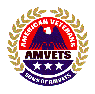 NATIONAL HEADQUARTERSDECEASED MEMBERS NOTIFICATION FORMDECEASED MEMBERS NOTIFICATION FORMDECEASED MEMBERS NOTIFICATION FORMDECEASED MEMBERS NOTIFICATION FORMDECEASED MEMBERS NOTIFICATION FORMDECEASED MEMBERS NOTIFICATION FORMDECEASED MEMBERS NOTIFICATION FORMDECEASED MEMBERS NOTIFICATION FORMDECEASED MEMBERS NOTIFICATION FORMDECEASED MEMBERS NOTIFICATION FORMDECEASED MEMBERS NOTIFICATION FORMDECEASED MEMBERS NOTIFICATION FORMDECEASED MEMBERS NOTIFICATION FORMDECEASED MEMBERS NOTIFICATION FORMDECEASED MEMBERS NOTIFICATION FORMDECEASED MEMBERS NOTIFICATION FORMDECEASED MEMBERS NOTIFICATION FORMDECEASED MEMBERS NOTIFICATION FORMDECEASED MEMBERS NOTIFICATION FORMDECEASED MEMBERS NOTIFICATION FORM    (614) 825-4734    (614) 825-4734    (614) 825-4734    (614) 825-4734    (614) 825-4734    (614) 825-4734FAX (614) 825-4735FAX (614) 825-4735FAX (614) 825-4735FAX (614) 825-4735FAX (614) 825-4735FAX (614) 825-4735FAX (614) 825-4735FAX (614) 825-4735FAX (614) 825-4735TO BE SUBMITTED TO DEPARTMENT HEADQUARTERS IMMEDIATELY AFTER DEATH.TO BE SUBMITTED TO DEPARTMENT HEADQUARTERS IMMEDIATELY AFTER DEATH.TO BE SUBMITTED TO DEPARTMENT HEADQUARTERS IMMEDIATELY AFTER DEATH.TO BE SUBMITTED TO DEPARTMENT HEADQUARTERS IMMEDIATELY AFTER DEATH.TO BE SUBMITTED TO DEPARTMENT HEADQUARTERS IMMEDIATELY AFTER DEATH.TO BE SUBMITTED TO DEPARTMENT HEADQUARTERS IMMEDIATELY AFTER DEATH.TO BE SUBMITTED TO DEPARTMENT HEADQUARTERS IMMEDIATELY AFTER DEATH.TO BE SUBMITTED TO DEPARTMENT HEADQUARTERS IMMEDIATELY AFTER DEATH.TO BE SUBMITTED TO DEPARTMENT HEADQUARTERS IMMEDIATELY AFTER DEATH.TO BE SUBMITTED TO DEPARTMENT HEADQUARTERS IMMEDIATELY AFTER DEATH.TO BE SUBMITTED TO DEPARTMENT HEADQUARTERS IMMEDIATELY AFTER DEATH.TO BE SUBMITTED TO DEPARTMENT HEADQUARTERS IMMEDIATELY AFTER DEATH.TO BE SUBMITTED TO DEPARTMENT HEADQUARTERS IMMEDIATELY AFTER DEATH.TO BE SUBMITTED TO DEPARTMENT HEADQUARTERS IMMEDIATELY AFTER DEATH.TO BE SUBMITTED TO DEPARTMENT HEADQUARTERS IMMEDIATELY AFTER DEATH.TO BE SUBMITTED TO DEPARTMENT HEADQUARTERS IMMEDIATELY AFTER DEATH.TO BE SUBMITTED TO DEPARTMENT HEADQUARTERS IMMEDIATELY AFTER DEATH.TO BE SUBMITTED TO DEPARTMENT HEADQUARTERS IMMEDIATELY AFTER DEATH.TO BE SUBMITTED TO DEPARTMENT HEADQUARTERS IMMEDIATELY AFTER DEATH.TO BE SUBMITTED TO DEPARTMENT HEADQUARTERS IMMEDIATELY AFTER DEATH.TO BE SUBMITTED TO DEPARTMENT HEADQUARTERS IMMEDIATELY AFTER DEATH.TO BE SUBMITTED TO DEPARTMENT HEADQUARTERS IMMEDIATELY AFTER DEATH.TO BE SUBMITTED TO DEPARTMENT HEADQUARTERS IMMEDIATELY AFTER DEATH.TO BE SUBMITTED TO DEPARTMENT HEADQUARTERS IMMEDIATELY AFTER DEATH.TO BE SUBMITTED TO DEPARTMENT HEADQUARTERS IMMEDIATELY AFTER DEATH.TO BE SUBMITTED TO DEPARTMENT HEADQUARTERS IMMEDIATELY AFTER DEATH.TO BE SUBMITTED TO DEPARTMENT HEADQUARTERS IMMEDIATELY AFTER DEATH.TO BE SUBMITTED TO DEPARTMENT HEADQUARTERS IMMEDIATELY AFTER DEATH.TO BE SUBMITTED TO DEPARTMENT HEADQUARTERS IMMEDIATELY AFTER DEATH.TO BE SUBMITTED TO DEPARTMENT HEADQUARTERS IMMEDIATELY AFTER DEATH.TO BE SUBMITTED TO DEPARTMENT HEADQUARTERS IMMEDIATELY AFTER DEATH.TO BE SUBMITTED TO DEPARTMENT HEADQUARTERS IMMEDIATELY AFTER DEATH.TO BE SUBMITTED TO DEPARTMENT HEADQUARTERS IMMEDIATELY AFTER DEATH.TO BE SUBMITTED TO DEPARTMENT HEADQUARTERS IMMEDIATELY AFTER DEATH.TO BE SUBMITTED TO DEPARTMENT HEADQUARTERS IMMEDIATELY AFTER DEATH.NON-DEPARTMENT STATES SUBMIT TO NATIONAL HEADQUARTERS.NON-DEPARTMENT STATES SUBMIT TO NATIONAL HEADQUARTERS.NON-DEPARTMENT STATES SUBMIT TO NATIONAL HEADQUARTERS.NON-DEPARTMENT STATES SUBMIT TO NATIONAL HEADQUARTERS.NON-DEPARTMENT STATES SUBMIT TO NATIONAL HEADQUARTERS.NON-DEPARTMENT STATES SUBMIT TO NATIONAL HEADQUARTERS.NON-DEPARTMENT STATES SUBMIT TO NATIONAL HEADQUARTERS.NON-DEPARTMENT STATES SUBMIT TO NATIONAL HEADQUARTERS.NON-DEPARTMENT STATES SUBMIT TO NATIONAL HEADQUARTERS.NON-DEPARTMENT STATES SUBMIT TO NATIONAL HEADQUARTERS.NON-DEPARTMENT STATES SUBMIT TO NATIONAL HEADQUARTERS.NON-DEPARTMENT STATES SUBMIT TO NATIONAL HEADQUARTERS.NON-DEPARTMENT STATES SUBMIT TO NATIONAL HEADQUARTERS.NON-DEPARTMENT STATES SUBMIT TO NATIONAL HEADQUARTERS.NON-DEPARTMENT STATES SUBMIT TO NATIONAL HEADQUARTERS.NON-DEPARTMENT STATES SUBMIT TO NATIONAL HEADQUARTERS.NON-DEPARTMENT STATES SUBMIT TO NATIONAL HEADQUARTERS.NON-DEPARTMENT STATES SUBMIT TO NATIONAL HEADQUARTERS.NON-DEPARTMENT STATES SUBMIT TO NATIONAL HEADQUARTERS.NON-DEPARTMENT STATES SUBMIT TO NATIONAL HEADQUARTERS.NON-DEPARTMENT STATES SUBMIT TO NATIONAL HEADQUARTERS.NON-DEPARTMENT STATES SUBMIT TO NATIONAL HEADQUARTERS.NON-DEPARTMENT STATES SUBMIT TO NATIONAL HEADQUARTERS.NON-DEPARTMENT STATES SUBMIT TO NATIONAL HEADQUARTERS.NON-DEPARTMENT STATES SUBMIT TO NATIONAL HEADQUARTERS.NON-DEPARTMENT STATES SUBMIT TO NATIONAL HEADQUARTERS.NON-DEPARTMENT STATES SUBMIT TO NATIONAL HEADQUARTERS.NON-DEPARTMENT STATES SUBMIT TO NATIONAL HEADQUARTERS.NON-DEPARTMENT STATES SUBMIT TO NATIONAL HEADQUARTERS.NON-DEPARTMENT STATES SUBMIT TO NATIONAL HEADQUARTERS.NON-DEPARTMENT STATES SUBMIT TO NATIONAL HEADQUARTERS.NON-DEPARTMENT STATES SUBMIT TO NATIONAL HEADQUARTERS.NON-DEPARTMENT STATES SUBMIT TO NATIONAL HEADQUARTERS.NON-DEPARTMENT STATES SUBMIT TO NATIONAL HEADQUARTERS.NON-DEPARTMENT STATES SUBMIT TO NATIONAL HEADQUARTERS.FROM: DEPARTMENTFROM: DEPARTMENTFROM: DEPARTMENTFROM: DEPARTMENTFROM: DEPARTMENTSQUADRONSQUADRONSQUADRONSQUADRONDATEPHONEPHONEPHONEPHONEPHONEPHONEPHONEADDRESSADDRESSADDRESSADDRESSADDRESSADDRESSADDRESSADDRESSADDRESSADDRESSADDRESSADDRESSADDRESSADDRESSADDRESSADDRESSADDRESSCITYCITYCITYCITYCITYCITYCITYCITYCITYCITYCITYSTATESTATESTATESTATESTATESTATEZIPSEND TO:SEND TO:SEND TO:SEND TO:SEND TO:SEND TO:SEND TO:SEND TO:SEND TO:SEND TO:SEND TO:SEND TO:SEND TO:SEND TO:SEND TO:SEND TO:SEND TO:SEND TO:SEND TO:SEND TO:SEND TO:SEND TO:SEND TO:SEND TO:SEND TO:SEND TO:SEND TO:SEND TO:SEND TO:SEND TO:SEND TO:SEND TO:SEND TO:SEND TO:SEND TO:Squadrons with Departments, Send 1 Copy
To Address designated By DepartmentSquadrons with Departments, Send 1 Copy
To Address designated By DepartmentSquadrons with Departments, Send 1 Copy
To Address designated By DepartmentSquadrons with Departments, Send 1 Copy
To Address designated By DepartmentSquadrons with Departments, Send 1 Copy
To Address designated By DepartmentSquadrons with Departments, Send 1 Copy
To Address designated By DepartmentSquadrons with Departments, Send 1 Copy
To Address designated By DepartmentSquadrons with Departments, Send 1 Copy
To Address designated By DepartmentSquadrons with Departments, Send 1 Copy
To Address designated By DepartmentSquadrons with Departments, Send 1 Copy
To Address designated By DepartmentSquadrons with Departments, Send 1 Copy
To Address designated By DepartmentSquadrons with Departments, Send 1 Copy
To Address designated By DepartmentSquadrons with Departments, Send 1 Copy
To Address designated By DepartmentSquadrons with Departments, Send 1 Copy
To Address designated By DepartmentSquadrons with Departments, Send 1 Copy
To Address designated By DepartmentSquadrons with Departments, Send 1 Copy
To Address designated By DepartmentSquadrons With Non-Departments, Send 1 Copy
To National Headquarters. Departments, send
1 copy to National Headquarters.                            (ADDRESS ABOVE)Squadrons With Non-Departments, Send 1 Copy
To National Headquarters. Departments, send
1 copy to National Headquarters.                            (ADDRESS ABOVE)Squadrons With Non-Departments, Send 1 Copy
To National Headquarters. Departments, send
1 copy to National Headquarters.                            (ADDRESS ABOVE)Squadrons With Non-Departments, Send 1 Copy
To National Headquarters. Departments, send
1 copy to National Headquarters.                            (ADDRESS ABOVE)Squadrons With Non-Departments, Send 1 Copy
To National Headquarters. Departments, send
1 copy to National Headquarters.                            (ADDRESS ABOVE)Squadrons With Non-Departments, Send 1 Copy
To National Headquarters. Departments, send
1 copy to National Headquarters.                            (ADDRESS ABOVE)Squadrons With Non-Departments, Send 1 Copy
To National Headquarters. Departments, send
1 copy to National Headquarters.                            (ADDRESS ABOVE)Squadrons With Non-Departments, Send 1 Copy
To National Headquarters. Departments, send
1 copy to National Headquarters.                            (ADDRESS ABOVE)Squadrons With Non-Departments, Send 1 Copy
To National Headquarters. Departments, send
1 copy to National Headquarters.                            (ADDRESS ABOVE)Squadrons With Non-Departments, Send 1 Copy
To National Headquarters. Departments, send
1 copy to National Headquarters.                            (ADDRESS ABOVE)Squadrons With Non-Departments, Send 1 Copy
To National Headquarters. Departments, send
1 copy to National Headquarters.                            (ADDRESS ABOVE)Squadrons With Non-Departments, Send 1 Copy
To National Headquarters. Departments, send
1 copy to National Headquarters.                            (ADDRESS ABOVE)Squadrons With Non-Departments, Send 1 Copy
To National Headquarters. Departments, send
1 copy to National Headquarters.                            (ADDRESS ABOVE)Squadrons With Non-Departments, Send 1 Copy
To National Headquarters. Departments, send
1 copy to National Headquarters.                            (ADDRESS ABOVE)Squadrons With Non-Departments, Send 1 Copy
To National Headquarters. Departments, send
1 copy to National Headquarters.                            (ADDRESS ABOVE)Squadrons With Non-Departments, Send 1 Copy
To National Headquarters. Departments, send
1 copy to National Headquarters.                            (ADDRESS ABOVE)Squadrons With Non-Departments, Send 1 Copy
To National Headquarters. Departments, send
1 copy to National Headquarters.                            (ADDRESS ABOVE)Squadrons With Non-Departments, Send 1 Copy
To National Headquarters. Departments, send
1 copy to National Headquarters.                            (ADDRESS ABOVE)Squadrons With Non-Departments, Send 1 Copy
To National Headquarters. Departments, send
1 copy to National Headquarters.                            (ADDRESS ABOVE)Squadrons with Departments, Send 1 Copy
To Address designated By DepartmentSquadrons with Departments, Send 1 Copy
To Address designated By DepartmentSquadrons with Departments, Send 1 Copy
To Address designated By DepartmentSquadrons with Departments, Send 1 Copy
To Address designated By DepartmentSquadrons with Departments, Send 1 Copy
To Address designated By DepartmentSquadrons with Departments, Send 1 Copy
To Address designated By DepartmentSquadrons with Departments, Send 1 Copy
To Address designated By DepartmentSquadrons with Departments, Send 1 Copy
To Address designated By DepartmentSquadrons with Departments, Send 1 Copy
To Address designated By DepartmentSquadrons with Departments, Send 1 Copy
To Address designated By DepartmentSquadrons with Departments, Send 1 Copy
To Address designated By DepartmentSquadrons with Departments, Send 1 Copy
To Address designated By DepartmentSquadrons with Departments, Send 1 Copy
To Address designated By DepartmentSquadrons with Departments, Send 1 Copy
To Address designated By DepartmentSquadrons with Departments, Send 1 Copy
To Address designated By DepartmentSquadrons with Departments, Send 1 Copy
To Address designated By DepartmentSquadrons With Non-Departments, Send 1 Copy
To National Headquarters. Departments, send
1 copy to National Headquarters.                            (ADDRESS ABOVE)Squadrons With Non-Departments, Send 1 Copy
To National Headquarters. Departments, send
1 copy to National Headquarters.                            (ADDRESS ABOVE)Squadrons With Non-Departments, Send 1 Copy
To National Headquarters. Departments, send
1 copy to National Headquarters.                            (ADDRESS ABOVE)Squadrons With Non-Departments, Send 1 Copy
To National Headquarters. Departments, send
1 copy to National Headquarters.                            (ADDRESS ABOVE)Squadrons With Non-Departments, Send 1 Copy
To National Headquarters. Departments, send
1 copy to National Headquarters.                            (ADDRESS ABOVE)Squadrons With Non-Departments, Send 1 Copy
To National Headquarters. Departments, send
1 copy to National Headquarters.                            (ADDRESS ABOVE)Squadrons With Non-Departments, Send 1 Copy
To National Headquarters. Departments, send
1 copy to National Headquarters.                            (ADDRESS ABOVE)Squadrons With Non-Departments, Send 1 Copy
To National Headquarters. Departments, send
1 copy to National Headquarters.                            (ADDRESS ABOVE)Squadrons With Non-Departments, Send 1 Copy
To National Headquarters. Departments, send
1 copy to National Headquarters.                            (ADDRESS ABOVE)Squadrons With Non-Departments, Send 1 Copy
To National Headquarters. Departments, send
1 copy to National Headquarters.                            (ADDRESS ABOVE)Squadrons With Non-Departments, Send 1 Copy
To National Headquarters. Departments, send
1 copy to National Headquarters.                            (ADDRESS ABOVE)Squadrons With Non-Departments, Send 1 Copy
To National Headquarters. Departments, send
1 copy to National Headquarters.                            (ADDRESS ABOVE)Squadrons With Non-Departments, Send 1 Copy
To National Headquarters. Departments, send
1 copy to National Headquarters.                            (ADDRESS ABOVE)Squadrons With Non-Departments, Send 1 Copy
To National Headquarters. Departments, send
1 copy to National Headquarters.                            (ADDRESS ABOVE)Squadrons With Non-Departments, Send 1 Copy
To National Headquarters. Departments, send
1 copy to National Headquarters.                            (ADDRESS ABOVE)Squadrons With Non-Departments, Send 1 Copy
To National Headquarters. Departments, send
1 copy to National Headquarters.                            (ADDRESS ABOVE)Squadrons With Non-Departments, Send 1 Copy
To National Headquarters. Departments, send
1 copy to National Headquarters.                            (ADDRESS ABOVE)Squadrons With Non-Departments, Send 1 Copy
To National Headquarters. Departments, send
1 copy to National Headquarters.                            (ADDRESS ABOVE)Squadrons With Non-Departments, Send 1 Copy
To National Headquarters. Departments, send
1 copy to National Headquarters.                            (ADDRESS ABOVE)John cernyJohn cernyJohn cernyJohn cernyJohn cernyJohn cernyJohn cernyJohn cernyJohn cernyJohn cernyJohn cernyJohn cernyJohn cernyJohn cernyJohn cernyJohn cernySquadrons With Non-Departments, Send 1 Copy
To National Headquarters. Departments, send
1 copy to National Headquarters.                            (ADDRESS ABOVE)Squadrons With Non-Departments, Send 1 Copy
To National Headquarters. Departments, send
1 copy to National Headquarters.                            (ADDRESS ABOVE)Squadrons With Non-Departments, Send 1 Copy
To National Headquarters. Departments, send
1 copy to National Headquarters.                            (ADDRESS ABOVE)Squadrons With Non-Departments, Send 1 Copy
To National Headquarters. Departments, send
1 copy to National Headquarters.                            (ADDRESS ABOVE)Squadrons With Non-Departments, Send 1 Copy
To National Headquarters. Departments, send
1 copy to National Headquarters.                            (ADDRESS ABOVE)Squadrons With Non-Departments, Send 1 Copy
To National Headquarters. Departments, send
1 copy to National Headquarters.                            (ADDRESS ABOVE)Squadrons With Non-Departments, Send 1 Copy
To National Headquarters. Departments, send
1 copy to National Headquarters.                            (ADDRESS ABOVE)Squadrons With Non-Departments, Send 1 Copy
To National Headquarters. Departments, send
1 copy to National Headquarters.                            (ADDRESS ABOVE)Squadrons With Non-Departments, Send 1 Copy
To National Headquarters. Departments, send
1 copy to National Headquarters.                            (ADDRESS ABOVE)Squadrons With Non-Departments, Send 1 Copy
To National Headquarters. Departments, send
1 copy to National Headquarters.                            (ADDRESS ABOVE)Squadrons With Non-Departments, Send 1 Copy
To National Headquarters. Departments, send
1 copy to National Headquarters.                            (ADDRESS ABOVE)Squadrons With Non-Departments, Send 1 Copy
To National Headquarters. Departments, send
1 copy to National Headquarters.                            (ADDRESS ABOVE)Squadrons With Non-Departments, Send 1 Copy
To National Headquarters. Departments, send
1 copy to National Headquarters.                            (ADDRESS ABOVE)Squadrons With Non-Departments, Send 1 Copy
To National Headquarters. Departments, send
1 copy to National Headquarters.                            (ADDRESS ABOVE)Squadrons With Non-Departments, Send 1 Copy
To National Headquarters. Departments, send
1 copy to National Headquarters.                            (ADDRESS ABOVE)Squadrons With Non-Departments, Send 1 Copy
To National Headquarters. Departments, send
1 copy to National Headquarters.                            (ADDRESS ABOVE)Squadrons With Non-Departments, Send 1 Copy
To National Headquarters. Departments, send
1 copy to National Headquarters.                            (ADDRESS ABOVE)Squadrons With Non-Departments, Send 1 Copy
To National Headquarters. Departments, send
1 copy to National Headquarters.                            (ADDRESS ABOVE)Squadrons With Non-Departments, Send 1 Copy
To National Headquarters. Departments, send
1 copy to National Headquarters.                            (ADDRESS ABOVE)14 Frankel Rd, massapequa, ny 1175814 Frankel Rd, massapequa, ny 1175814 Frankel Rd, massapequa, ny 1175814 Frankel Rd, massapequa, ny 1175814 Frankel Rd, massapequa, ny 1175814 Frankel Rd, massapequa, ny 1175814 Frankel Rd, massapequa, ny 1175814 Frankel Rd, massapequa, ny 1175814 Frankel Rd, massapequa, ny 1175814 Frankel Rd, massapequa, ny 1175814 Frankel Rd, massapequa, ny 1175814 Frankel Rd, massapequa, ny 1175814 Frankel Rd, massapequa, ny 1175814 Frankel Rd, massapequa, ny 1175814 Frankel Rd, massapequa, ny 1175814 Frankel Rd, massapequa, ny 11758Squadrons With Non-Departments, Send 1 Copy
To National Headquarters. Departments, send
1 copy to National Headquarters.                            (ADDRESS ABOVE)Squadrons With Non-Departments, Send 1 Copy
To National Headquarters. Departments, send
1 copy to National Headquarters.                            (ADDRESS ABOVE)Squadrons With Non-Departments, Send 1 Copy
To National Headquarters. Departments, send
1 copy to National Headquarters.                            (ADDRESS ABOVE)Squadrons With Non-Departments, Send 1 Copy
To National Headquarters. Departments, send
1 copy to National Headquarters.                            (ADDRESS ABOVE)Squadrons With Non-Departments, Send 1 Copy
To National Headquarters. Departments, send
1 copy to National Headquarters.                            (ADDRESS ABOVE)Squadrons With Non-Departments, Send 1 Copy
To National Headquarters. Departments, send
1 copy to National Headquarters.                            (ADDRESS ABOVE)Squadrons With Non-Departments, Send 1 Copy
To National Headquarters. Departments, send
1 copy to National Headquarters.                            (ADDRESS ABOVE)Squadrons With Non-Departments, Send 1 Copy
To National Headquarters. Departments, send
1 copy to National Headquarters.                            (ADDRESS ABOVE)Squadrons With Non-Departments, Send 1 Copy
To National Headquarters. Departments, send
1 copy to National Headquarters.                            (ADDRESS ABOVE)Squadrons With Non-Departments, Send 1 Copy
To National Headquarters. Departments, send
1 copy to National Headquarters.                            (ADDRESS ABOVE)Squadrons With Non-Departments, Send 1 Copy
To National Headquarters. Departments, send
1 copy to National Headquarters.                            (ADDRESS ABOVE)Squadrons With Non-Departments, Send 1 Copy
To National Headquarters. Departments, send
1 copy to National Headquarters.                            (ADDRESS ABOVE)Squadrons With Non-Departments, Send 1 Copy
To National Headquarters. Departments, send
1 copy to National Headquarters.                            (ADDRESS ABOVE)Squadrons With Non-Departments, Send 1 Copy
To National Headquarters. Departments, send
1 copy to National Headquarters.                            (ADDRESS ABOVE)Squadrons With Non-Departments, Send 1 Copy
To National Headquarters. Departments, send
1 copy to National Headquarters.                            (ADDRESS ABOVE)Squadrons With Non-Departments, Send 1 Copy
To National Headquarters. Departments, send
1 copy to National Headquarters.                            (ADDRESS ABOVE)Squadrons With Non-Departments, Send 1 Copy
To National Headquarters. Departments, send
1 copy to National Headquarters.                            (ADDRESS ABOVE)Squadrons With Non-Departments, Send 1 Copy
To National Headquarters. Departments, send
1 copy to National Headquarters.                            (ADDRESS ABOVE)Squadrons With Non-Departments, Send 1 Copy
To National Headquarters. Departments, send
1 copy to National Headquarters.                            (ADDRESS ABOVE)j45bullet@aol.comj45bullet@aol.comj45bullet@aol.comj45bullet@aol.comj45bullet@aol.comj45bullet@aol.comj45bullet@aol.comj45bullet@aol.comj45bullet@aol.comj45bullet@aol.comj45bullet@aol.comj45bullet@aol.comj45bullet@aol.comj45bullet@aol.comj45bullet@aol.comj45bullet@aol.comSquadrons With Non-Departments, Send 1 Copy
To National Headquarters. Departments, send
1 copy to National Headquarters.                            (ADDRESS ABOVE)Squadrons With Non-Departments, Send 1 Copy
To National Headquarters. Departments, send
1 copy to National Headquarters.                            (ADDRESS ABOVE)Squadrons With Non-Departments, Send 1 Copy
To National Headquarters. Departments, send
1 copy to National Headquarters.                            (ADDRESS ABOVE)Squadrons With Non-Departments, Send 1 Copy
To National Headquarters. Departments, send
1 copy to National Headquarters.                            (ADDRESS ABOVE)Squadrons With Non-Departments, Send 1 Copy
To National Headquarters. Departments, send
1 copy to National Headquarters.                            (ADDRESS ABOVE)Squadrons With Non-Departments, Send 1 Copy
To National Headquarters. Departments, send
1 copy to National Headquarters.                            (ADDRESS ABOVE)Squadrons With Non-Departments, Send 1 Copy
To National Headquarters. Departments, send
1 copy to National Headquarters.                            (ADDRESS ABOVE)Squadrons With Non-Departments, Send 1 Copy
To National Headquarters. Departments, send
1 copy to National Headquarters.                            (ADDRESS ABOVE)Squadrons With Non-Departments, Send 1 Copy
To National Headquarters. Departments, send
1 copy to National Headquarters.                            (ADDRESS ABOVE)Squadrons With Non-Departments, Send 1 Copy
To National Headquarters. Departments, send
1 copy to National Headquarters.                            (ADDRESS ABOVE)Squadrons With Non-Departments, Send 1 Copy
To National Headquarters. Departments, send
1 copy to National Headquarters.                            (ADDRESS ABOVE)Squadrons With Non-Departments, Send 1 Copy
To National Headquarters. Departments, send
1 copy to National Headquarters.                            (ADDRESS ABOVE)Squadrons With Non-Departments, Send 1 Copy
To National Headquarters. Departments, send
1 copy to National Headquarters.                            (ADDRESS ABOVE)Squadrons With Non-Departments, Send 1 Copy
To National Headquarters. Departments, send
1 copy to National Headquarters.                            (ADDRESS ABOVE)Squadrons With Non-Departments, Send 1 Copy
To National Headquarters. Departments, send
1 copy to National Headquarters.                            (ADDRESS ABOVE)Squadrons With Non-Departments, Send 1 Copy
To National Headquarters. Departments, send
1 copy to National Headquarters.                            (ADDRESS ABOVE)Squadrons With Non-Departments, Send 1 Copy
To National Headquarters. Departments, send
1 copy to National Headquarters.                            (ADDRESS ABOVE)Squadrons With Non-Departments, Send 1 Copy
To National Headquarters. Departments, send
1 copy to National Headquarters.                            (ADDRESS ABOVE)Squadrons With Non-Departments, Send 1 Copy
To National Headquarters. Departments, send
1 copy to National Headquarters.                            (ADDRESS ABOVE)DECEASED MEMBER INFORMATION:DECEASED MEMBER INFORMATION:DECEASED MEMBER INFORMATION:DECEASED MEMBER INFORMATION:DECEASED MEMBER INFORMATION:DECEASED MEMBER INFORMATION:DECEASED MEMBER INFORMATION:DECEASED MEMBER INFORMATION:DECEASED MEMBER INFORMATION:DECEASED MEMBER INFORMATION:DECEASED MEMBER INFORMATION:DECEASED MEMBER INFORMATION:DECEASED MEMBER INFORMATION:DECEASED MEMBER INFORMATION:DECEASED MEMBER INFORMATION:DECEASED MEMBER INFORMATION:DECEASED MEMBER INFORMATION:DECEASED MEMBER INFORMATION:DECEASED MEMBER INFORMATION:DECEASED MEMBER INFORMATION:DECEASED MEMBER INFORMATION:DECEASED MEMBER INFORMATION:DECEASED MEMBER INFORMATION:DECEASED MEMBER INFORMATION:DECEASED MEMBER INFORMATION:DECEASED MEMBER INFORMATION:DECEASED MEMBER INFORMATION:DECEASED MEMBER INFORMATION:DECEASED MEMBER INFORMATION:DECEASED MEMBER INFORMATION:DECEASED MEMBER INFORMATION:DECEASED MEMBER INFORMATION:DECEASED MEMBER INFORMATION:DECEASED MEMBER INFORMATION:DECEASED MEMBER INFORMATION:NAME DATE OF DEATHDATE OF DEATHDATE OF DEATHDATE OF DEATHDATE OF DEATHDATE OF DEATHDATE OF DEATHDATE OF DEATHAddressAddressAddressAddressAddressAddressAddressAddressAddressAddressAddressAddressAddressAddressAddressAddressCityCityCityCityCityCityCityCityStateStateStateStateStateStateStateStateZipZipZipDepartmentDepartmentSquadronSquadronSquadronSquadron(Check One)(Check One)(Check One)(Check One)AnnualAnnualLife-Member     Card No.Life-Member     Card No.Life-Member     Card No.Life-Member     Card No.Life-Member     Card No.Life-Member     Card No.Life-Member     Card No.Life-Member     Card No.Life-Member     Card No.Life-Member     Card No.Life-Member     Card No.Life-Member     Card No.Next of KinNext of KinRelationshipRelationshipRelationshipRelationshipRelationshipRelationshipRelationshipPhonePhonePhonePhoneAddressAddressAddressAddressAddressAddressAddressAddressAddressAddressAddressAddressAddressAddressAddressCityCityCityCityCityCityCityCityCityCityStateStateStateStateStateStateStateStateZipZipSUBMITTED BY:SUBMITTED BY:SUBMITTED BY:TITLETITLEPHONEPHONEPHONEPHONEPHONEAddressAddressAddressAddressAddressAddressAddressAddressAddressAddressAddressAddressAddressAddressAddressAddressCityCityCityCityCityCityCityCityStateStateStateStateStateStateStateStateZipZipZipREVISED 08/2005REVISED 08/2005REVISED 08/2005